źródło:,,Tropiciele ” – przewodnik metodyczny, czterolatek  cz. 2- Barbara Dankiewicz ,Beata Gawrońska ,Iwona Jabłońska - Gabrysiak, Emilia Raczek,,Tropiciele ''-przewodnik metodyczny , pieciolatek cz.4-Beata Gawrońska Emilia Raczek You Tube  Pixabay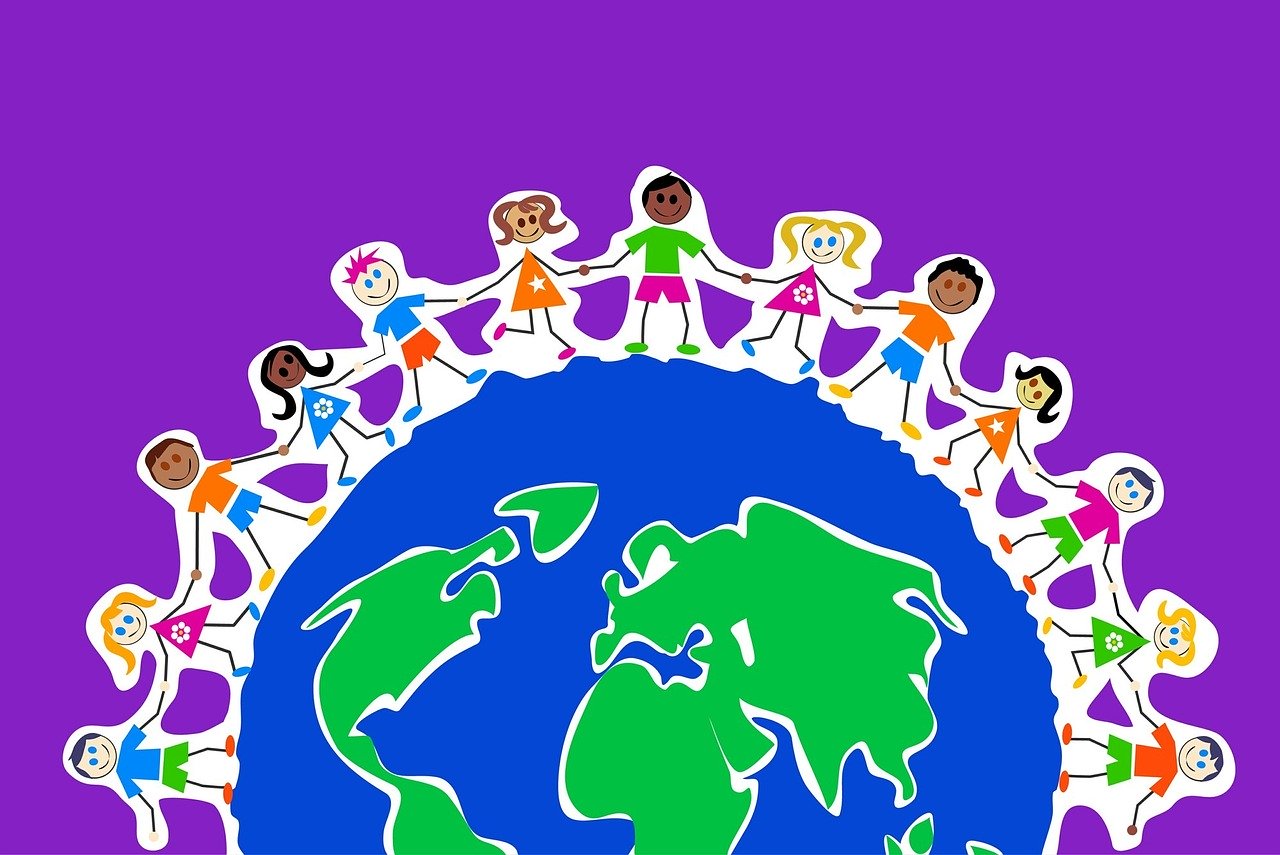 03.06.2020 r.TEMAT DNIA:  DZIECI NA ŚWIECIE.PROPOZYCJA ZAJĘĆ:1.  ,,Dzieci świata”  – słuchanie wiersza W. Fabera czytanego przez rodzica.,,Dzieci świata” Wincenty Faber W Afryce w szkole, na lekcji,śmiała się dzieci gromada,gdy im mówił malutki Gwinejczyk,że gdzieś na świecie śnieg pada.A jego rówieśnik, Eskimos, też w szkole,w chłodnej Grenlandii, nie uwierzył, że są na świecie gorące pustynie i palmy.Afryki ani Grenlandii my także jak dotąd nie znamy,a jednak wierzymy w lodowce, w gorące pustynie, w banany.I dzieciom z całego świata chcemy ręce uścisnąć mocno i wierzymy,że dzielni z nich ludzie, jak i z nas samych wyrosną.Rozmowa na temat wiersza: Z czego śmiały się dzieci w Afryce?; Dlaczego te dzieci śmiały się ze śniegu?; Z czego śmiały się dzieci w Grenlandii?; Dlaczego te dzieci śmiały się z gorącej pustyni i palm?; Jakie święto zawsze obchodzimy pierwszego czerwca?.2.  „Kto gdzie mieszka” – zabawa dydaktyczna. Oglądanie ilustracji przedstawiających różne domy ludzi. Rodzic przygotowuje sylwety zarówno postaci, jak i ich domów. Dziecko dopasowuje dom do postaci, Rodzic pomaga w podawaniu nazw domów oraz zwraca uwagę na wygląd i ubiór dzieci. ilustracje domów, sylwety postaci.3. ,,Jesteśmy dziećmi” – wspólne śpiewanie piosenki, swobodny taniec. ,,Jesteśmy dziećmi” -  Śpiewające Brzdące.Tekst piosenki:1. Czy jesteś z Afryki,
Czy też z Ameryki,
Nie jest ważne gdzie mieszkamy,
Bo jesteśmy tacy sami.Ref: Jesteśmy dziećmi! Chcemy miłości!
Jesteśmy dziećmi! Chcemy radości!
Chcemy by często tulono nas
I żeby miło płynął nam czas.2. Czy mówisz po polsku,
Czy też po japońsku,
Wszyscy dobrze rozumiemy,
Czego tak naprawdę chcemy.Ref: Jesteśmy dziećmi! Chcemy miłości!
Jesteśmy dziećmi! Chcemy radości!
Chcemy by często tulono nas
I żeby miło płynął nam czas.Link do piosenki https://www.youtube.com/watch?v=7K3_mSb1zRQPOPOZYCJA DLA DZIECI CHĘTNYCH:,,Jestem duży!” – nauka wiersza na pamięć. Rodzic recytuje wiersz, ilustrując go ruchami. Jestem duży!                                     Wyciąga ręce nad głowę. Byłem mały.                                      Trzyma dłonie nad podłogą. Wróżki mnie zaczarowały!               Wykonuje ruch czarowania.          Jakie wróżki? Dobre wróżki!              I urosły moje nóżki,                          Pokazuje nogi.  i urosły moje ręce,                             Pokazuje ręce.  włosów też mam chyba więcej.        Dotyka rękami włosów.  Patrzcie, jak urosłem cały,               Pokazuje swoją postać od głowy do stóp.            chociaż byłem taki mały.